Ålands lagtings beslut om antagande avLandskapslag om ändring av 14 § landskapslagen om finansiering av landsbygdsnäringar	I enlighet med lagtingets beslut ändras 14 § 1 mom. landskapslagen (2016:29) om finansiering av landsbygdsnäringar som följer:14 §Sekretess	Utan hinder av sådan sekretess och tystnadsplikt som följer av annan lagstiftning har landskapsregeringen rätt att till en behörig riksmyndighet lämna sekretessbelagda uppgifter för vidarebefordran till berörd institution inom den Europeiska unionen, om det behövs för tillsynen och uppföljningen av att den Europeiska unionens bestämmelser har iakttagits vid den Europeiska Unionens medfinansiering.- - - - - - - - - - - - - - - - - - - - - - - - - - - - - - - - - - - - - - - - - - - - - - - - - - - -__________________	Denna lag träder i kraft den__________________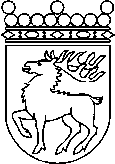 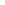 Ålands lagtingBESLUT LTB 53/2018BESLUT LTB 53/2018DatumÄrende2018-11-21LF 14/2017-2018	Mariehamn den 21 november 2018	Mariehamn den 21 november 2018Gun-Mari Lindholm talmanGun-Mari Lindholm talmanVeronica Thörnroos  vicetalmanViveka Eriksson  vicetalman